ПЛАН-ГРАФИКзакупок товаров, работ, услуг на 2021 финансовый год и на плановый период 2022 и 2023 годов1. Информация о заказчике:ИНН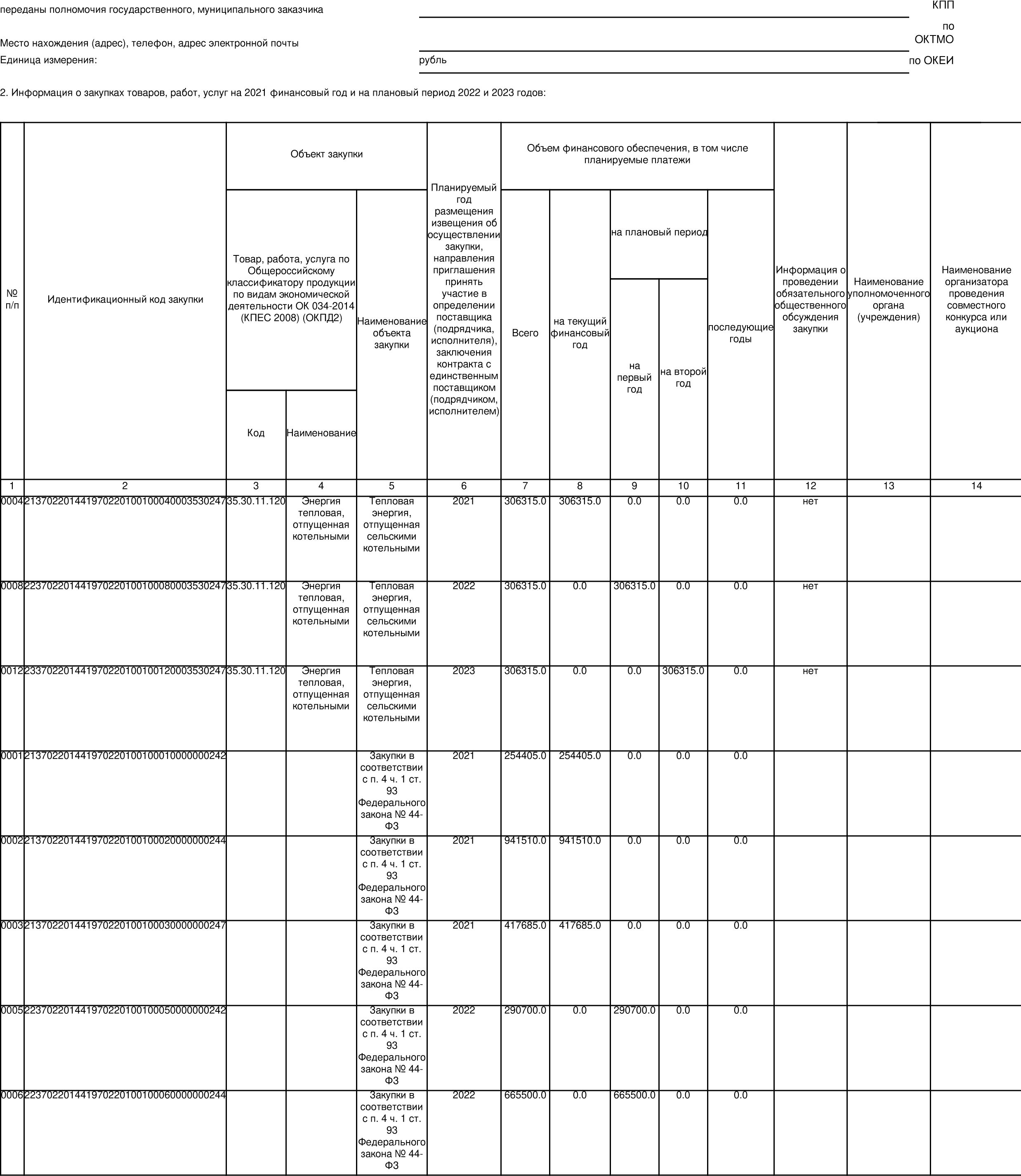 Организационно-правовая формаФорма собственностиМесто нахождения (адрес), телефон, адрес электронной почты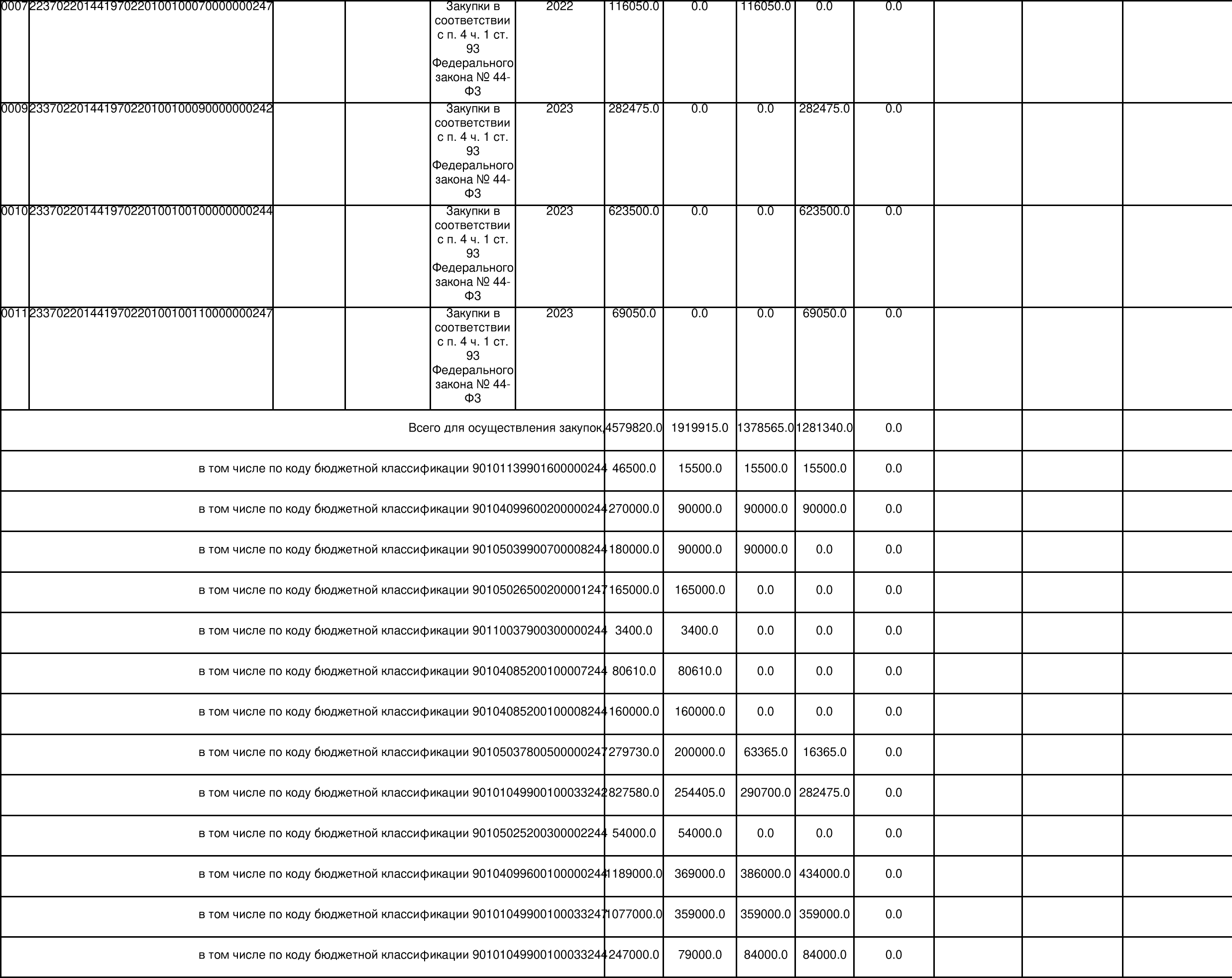 Коды7022014419702201001754041469604440101383Наименование заказчикаМУНИЦИПАЛЬНОЕ КАЗЁННОЕ УЧРЕЖДЕНИЕ "АДМИНИСТРАЦИЯ НОВОНИКОЛЬСКОГОСЕЛЬСКОГО ПОСЕЛЕНИЯ"КППНаименование бюджетного, автономного учреждения, государственного, муниципального унитарного предприятия, иного юридического лица, которомуИНН